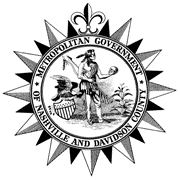 
METROPOLITAN GOVERNMENT OF NASHVILLE & DAVIDSON COUNTY
Department of Human Resources
http://www.nashville.gov/Human-Resources/Employment-Opportunities.aspx

Invites Applications For The Position Of:Treatment Plant Shift Operator-Water Services
We are an equal opportunity employer that values diversity at all levels. All individuals, regardless of personal characteristics, are encouraged to apply.SALARY:$55,391.41 AnnuallyDEPARTMENT:Metro Water ServicesDIVISION:OperationsOPENING DATE:11/01/21CLOSING DATE:11/30/21 11:59 PMPOSITION DESCRIPTION:POSITION DESCRIPTION:This position performs the supervisory duties and the skilled work involved in the operation of a water or wastewater treatment plants to produce a quality of water or wastewater in compliance with federal and state environmental regulations. Performs related duties as required.

Employees at Metro Water Services work around the clock to ensure high quality drinking water, and the best in storm water management and wastewater treatment for the residents of Nashville-Davidson County and some surrounding areas. It takes electricians, chemists, engineers, mechanics, information technology workers, customer service representatives and more working together to service more than 212,000 water, 224,000 stormwater and 216,000 sewer accounts. This position performs the supervisory duties and the skilled work involved in the operation of a water or wastewater treatment plants to produce a quality of water or wastewater in compliance with federal and state environmental regulations. Performs related duties as required.

Employees at Metro Water Services work around the clock to ensure high quality drinking water, and the best in storm water management and wastewater treatment for the residents of Nashville-Davidson County and some surrounding areas. It takes electricians, chemists, engineers, mechanics, information technology workers, customer service representatives and more working together to service more than 212,000 water, 224,000 stormwater and 216,000 sewer accounts. TYPICAL DUTIES:TYPICAL DUTIES:Wastewater:Operate the plant to meet all NPDES permit, SWPPP and other applicable requirements, including the proper collection and transport of regulatory samples.  Supervise the work performance of plant technicians. Collect and analyze process control samples and make proper plant adjustments.Complete required operational documentation (plant operational logs, personnel forms, etc.). Communicate operational and personnel issues to other supervisors and managers. Teach, train, and mentor plant technicians to increase their understanding of plant operations and wastewater treatment processes.
Water:Managing each shift efficiently. Supervising Treatment Plant Technicians. Performing chemical analysis. Ensuring chemical feeds are at proper levels. Managing flow distribution throughout the plant.Wastewater:Operate the plant to meet all NPDES permit, SWPPP and other applicable requirements, including the proper collection and transport of regulatory samples.  Supervise the work performance of plant technicians. Collect and analyze process control samples and make proper plant adjustments.Complete required operational documentation (plant operational logs, personnel forms, etc.). Communicate operational and personnel issues to other supervisors and managers. Teach, train, and mentor plant technicians to increase their understanding of plant operations and wastewater treatment processes.
Water:Managing each shift efficiently. Supervising Treatment Plant Technicians. Performing chemical analysis. Ensuring chemical feeds are at proper levels. Managing flow distribution throughout the plant.MINIMUM QUALIFICATIONS:MINIMUM QUALIFICATIONS:High School Diploma and five (5) years experience in the daily operation of a water or wastewater treatment plant, including two (2) years experience leading and supervising in the operation and maintenance of a water or wastewater treatment plant.

Employees must register for the Metro Human Resources Supervisory Training Program prior to completion of the probationary period or work test and must complete all coursework within a 12-month period.

LICENSE REQUIRED:
Wastewater Only: Tennessee Wastewater Operator's Certification of Competency - Grade IV for treatment plant operations.
 
Water Only: Tennessee Water Operator's Certification of Competency - Grade IV for treatment plant operations.

Candidates with accreditations earned in a foreign institute are encouraged to apply.
 
Note: Per Metro Ordinance No. SO94-1078. All employees of the Metropolitan Government shall be residents of the State of Tennessee or become residents of the state within six (6) months of employment as a prerequisite to employment with the Metropolitan Government. 


We are an equal opportunity employer that values diversity at all levels. All individuals, regardless of personal characteristics, are encouraged to apply.

Metro Nashville Government respects the religious beliefs and practices of all employees and will make, on request, an accommodation for such observances when a reasonable accommodation is available that does not create an undue hardship on business operations. 

Requests for ADA accommodation for the recruitment process should be directed to Human Resources at 615-862-6640.  High School Diploma and five (5) years experience in the daily operation of a water or wastewater treatment plant, including two (2) years experience leading and supervising in the operation and maintenance of a water or wastewater treatment plant.

Employees must register for the Metro Human Resources Supervisory Training Program prior to completion of the probationary period or work test and must complete all coursework within a 12-month period.

LICENSE REQUIRED:
Wastewater Only: Tennessee Wastewater Operator's Certification of Competency - Grade IV for treatment plant operations.
 
Water Only: Tennessee Water Operator's Certification of Competency - Grade IV for treatment plant operations.

Candidates with accreditations earned in a foreign institute are encouraged to apply.
 
Note: Per Metro Ordinance No. SO94-1078. All employees of the Metropolitan Government shall be residents of the State of Tennessee or become residents of the state within six (6) months of employment as a prerequisite to employment with the Metropolitan Government. 


We are an equal opportunity employer that values diversity at all levels. All individuals, regardless of personal characteristics, are encouraged to apply.

Metro Nashville Government respects the religious beliefs and practices of all employees and will make, on request, an accommodation for such observances when a reasonable accommodation is available that does not create an undue hardship on business operations. 

Requests for ADA accommodation for the recruitment process should be directed to Human Resources at 615-862-6640.  PREFERRED EXPERIENCE, KNOWLEDGE, SKILLS, AND ABILITIES:PREFERRED EXPERIENCE, KNOWLEDGE, SKILLS, AND ABILITIES:APPLICATIONS MAY BE FILED ONLINE AT:
http://www.nashville.gov/Human-Resources/Employment-Opportunities.aspx

Human Resources Department
404 James Robertson Parkway, Suite 1000
Nashville, TN 37219
(615) 862-6640

metrojobs@nashville.govPosition #22156E
TREATMENT PLANT SHIFT OPERATOR-WATER SERVICES
JL





Requests for ADA accommodation for the recruitment process should be directed to 615-862-6640.